Na 3. schůzce šk. parlamentu v pondělí 29. listopadu 2021 jsme probírali tyto body:1. Sběr papíru na pomoc Ugandě pokračuje.2. V tomto týdnu proběhne vyhodnocení referátů na téma známé osobnosti      Jiřího Suchého.3. V prosinci proběhne soutěž ve vánočním pečení. 4. Proběhne také již tradiční soutěž ve vánoční výzdobě tříd. Zástupci ŠP budou      13. prosince před 1. vyučovací hodinou procházet třídy celé budovy na      Horní České a bodovat jejich výzdobu. Na výherce čekají odměny.(dort,      zákusky, chlebíčky)5. Zeptáme se, zda by mohla proběhnout ještě v prosinci každoroční soutěž ve      stolním tenise. 6. Žáci by si přáli vyzdobit toalety plakáty. 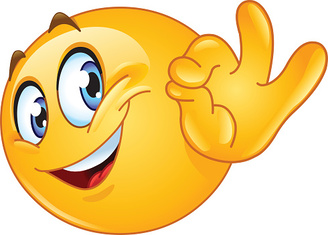 